Name __________________________________P____
Date _______________
Observational Drawing: Famous Signatures
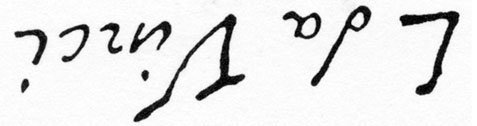 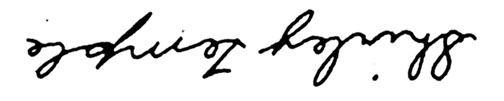 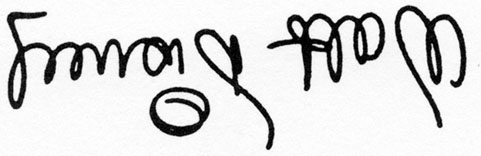 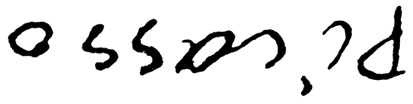 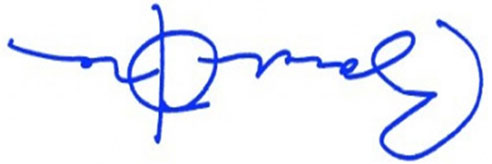 